Media Advisory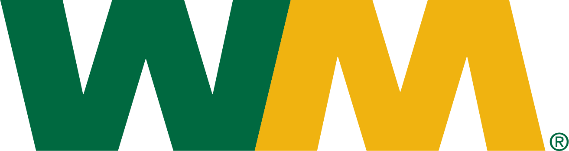 For Immediate Release:February 21, 2024For Immediate Release: March 31, 2021Contact : Jennifer McKay | jmckay1@wm.comContact: Cynthia Hernandez | 615-248-6WM Service in Cherokee CountyCherokee County, AL – WM is proud to provide waste collection services for the residents of Cherokee County under our contract with the County. Providing safe, efficient, and quality waste collection service is our commitment to the communities that we serve. Beginning, February 19, 2024, WM will have a dedicated customer experience agent located in Cherokee County that residents can contact at 256-792-6004 with questions about their waste services.In the coming weeks, WM will be removing old containers and replacing them with new containers. During this transition, we ask that you leave your old containers curbside following service so WM can remove them. If your service day is on Monday or Tuesday, we will be removing your old containers on Friday, February 23, 2024.If your service day is on Wednesday, we will be removing your old containers on Friday, March 1, 2024.If your service day is on Thursday or Friday, we will be removing your old containers on Friday, March 8, 2024.